REQUERIMENTO Nº 1156/2018 Requer informações acerca de parcerias da Administração Municipal com a iniciativa privada para construção de obras no município de Santa Bárbara d´Oeste.Senhor Presidente,Senhores Vereadores, CONSIDERANDO que, de acordo com matéria divulgada em mídia recentemente, uma das, iniciativa privada para construção de obras no município de Santa Bárbara d´Oeste está sendo  a construção da nova biblioteca.  CONSIDERANDO que, a Administração Municipal tem firmando com a iniciativa privada diversas parcerias para execução de obras no município;CONSIDERANDO que, caso não houvesse o apoio da iniciativa privada, muitas obras realizadas pela atual administração, principalmente na área de lazer e entretenimento, acreditamos não ser possíveis; CONSIDERANDO que com à crise econômica financeira que passa hoje nosso país, as parcerias público-privadas são importantes para a execução de obras e serviços, atendendo anseios da população;CONSIDERANDO por fim que o Poder Legislativo Municipal, através de seus membros legalmente eleitos pela população, tem como uma de suas atribuições fiscalizarem o Poder Executivo Municipal no âmbito de seus atos;REQUEIRO que, nos termos do Art. 10, Inciso X, da Lei Orgânica do município de Santa Bárbara d’Oeste, combinado com o Art. 63, Inciso IX, do mesmo diploma legal, seja oficiado Excelentíssimo Senhor Prefeito Municipal para que encaminhe a esta Casa de Leis as seguintes informações: 1º) Solicito informações da Administração Municipal, desde quanto  vem celebrando parcerias com a iniciativa privada para a construção de obras no município?2º) Até o momento, quantas parcerias foram feitas com empresas que atuam na cidade e região?3º) Atualmente qual é o montante do valor aplicado no município em construção de obras com o apoio da iniciativa privada?4º) Solicito listar todas as obras executadas no município através de parcerias com a iniciativa privada e ainda informar o valor gasto em cada uma dessas obras; 5º) Existe alguma parceria com a iniciativa privada em tramitação ou para ser colocada em prática até o fim do mandato da atual administração? 6º) Sendo  a resposta positiva, qual(is) obra, valor e com qual(is) empresa(s)?7º) De 2013 até a data de 31 de julho de 2018 quantas parcerias com a iniciativa privada foram firmadas? 5º) Outras informações que julgar pertinentes? Plenário “Dr. Tancredo Neves”, em 28 de agosto de 2018.JESUS VENDEDOR-Vereador / Vice Presidente-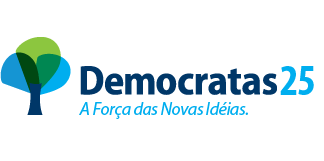 